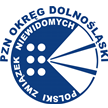 …………………………….……………Imię i nazwisko……………………………………….…	Stanowisko / Pełniona funkcjaOŚWIADCZENIE O SZKOLENIUOświadczam że wziąłem/wzięłam udział w szkoleniu przeprowadzonym przez Konsultanta ds. Ochrony Danych Osobowych w PZN Okręgu Dolnośląskim / Prezesa Koła Terenowego)* ……………………………………., dotyczącym:obowiązujących w PZN Okręgu Dolnośląskim zasad ochrony danych osobowych, obejmujących w szczególności:zasady przetwarzania (przechowywania, udostępniania, zmiany, usuwania etc) danych osobowych;zasad udzielenia upoważnienia do przetwarzania danych osobowych;prowadzonej ewidencji zbiorów danych osobowych oraz osób upoważnionych do przetwarzania danych osobowychobowiązujących procedur informacyjnych w zakresie przetwarzanych danych osobowych, obowiązujących procedur w przypadku wyrażenia przez członka sprzeciwu na przetwarzanie danych osobowych, telefonicznego żądania podania przetwarzanych danych osobowych, udostępniania danych osobowych oraz rozpoznawania umotywowanego żądania zaprzestania przetwarzania danych osobowych;regulacji prawnych dotyczących zasad ochrony danych osobowych:zakresu danych stanowiących dane osobowe;podstaw prawnych legalnego przetwarzania danych osobowych;zakresu danych osobowych, które można legalnie przetwarzać;zasad obowiązujących przy dalszym udostępnieniu danych osobowych;zasad obowiązujących przy powierzeniu przetwarzania danych osobowych.	....................................................................................................................	data i podpis 